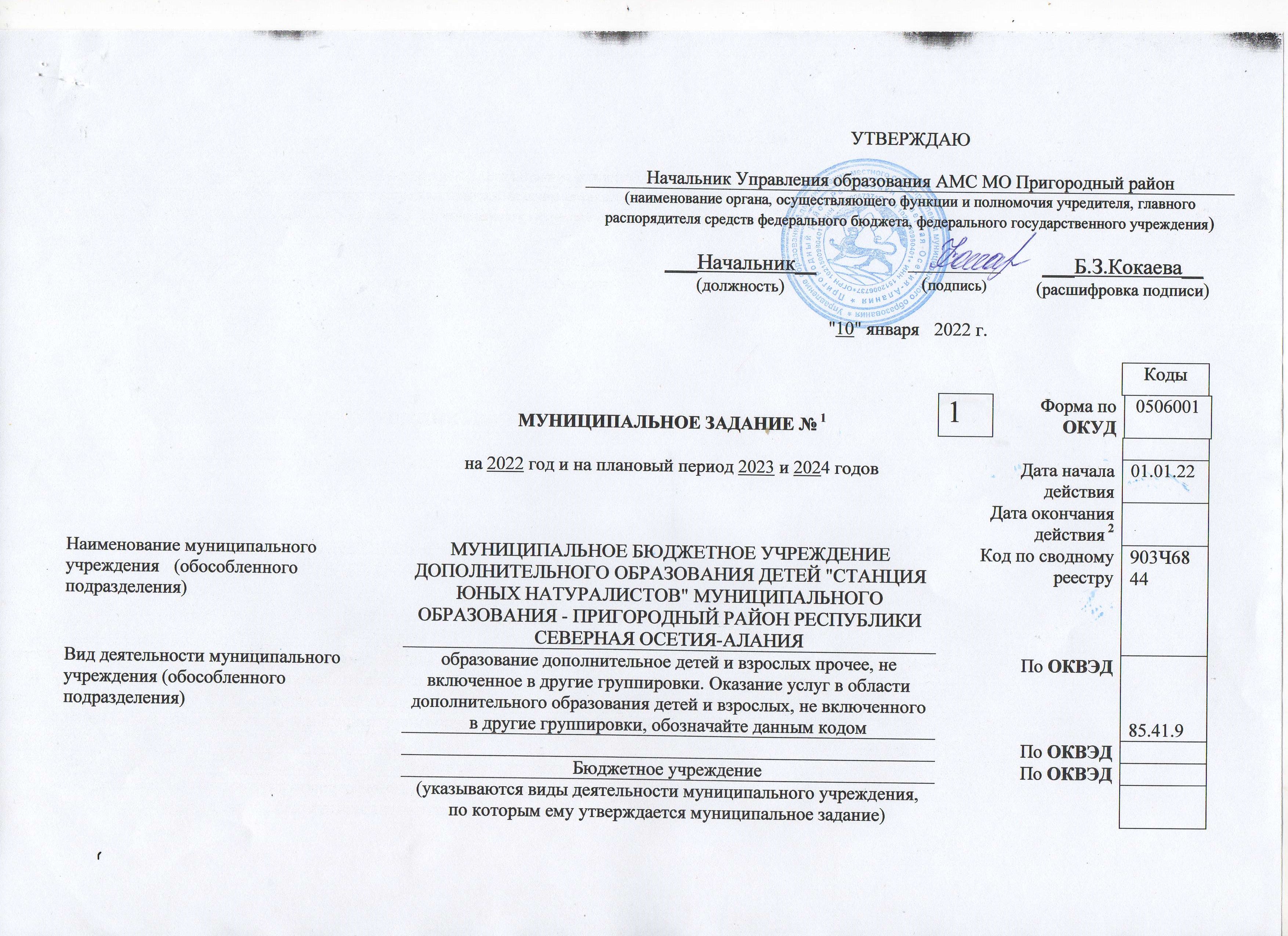 Часть I. Сведения об оказываемых муниципальных услугах 3Раздел 13. Показатели, характеризующие объем и (или) качество муниципальной услуги3.1. Показатели, характеризующие качество муниципальной услуги 43.2. Показатели, характеризующие объем муниципальной услуги 44. Нормативные правовые акты, устанавливающие размер платы (цену, тариф) либо порядок ее установления5. Порядок оказания муниципальной услуги5.2. Порядок информирования потенциальных потребителей муниципальной услугиЧасть II. Сведения о выполняемых работах 4Раздел ______3. Показатели, характеризующие объем и (или) качество работы3.1. Показатели, характеризующие качество работы 43.2. Показатели, характеризующие объем работы4. Нормативные правовые акты, устанавливающие размер платы (цену, тариф) либо порядок ее установления Часть III. Прочие сведения о муниципальном задании 1 Номер муниципального задания присваивается в системе "Электронный бюджет".2 Заполняется в случае досрочного прекращения выполнения муниципального задания.3 Формируется при установлении муниципального задания на оказание государственной услуги (услуг) и выполнение работы (работ) и содержит требования к оказанию муниципальной услуги (услуг) и выполнению работы (работ) раздельно по каждой из муниципальной услуг (работ) с указанием порядкового номера раздела.4 Заполняется в соответствии с показателями, характеризующими качество услуг (работ), установленными в общероссийском базовом перечне или федеральном перечне, и единицами их измерения.5 Заполняется в соответствии с общероссийскими базовыми перечнями или федеральными перечнями.6 Заполняется в соответствии с кодом, указанным в общероссийском базовом перечне или федеральном перечне (при наличии).7 Заполняется в случае если для разных услуг (работ) устанавливаются различные показатели допустимых (возможных) отклонений или если указанные отклонения устанавливаются в абсолютных величинах. В случае если единицей объема работы является работа в целом, показатель не указывается.8 Заполняется в случае, если оказание услуг (выполнение работ) осуществляется на платной основе в соответствии с законодательством Российской Федерации в рамках муниципального задания. При оказании услуг (выполнении работ) на платной основе сверх установленного муниципального  задания указанный показатель не формируется.9 Заполняется в целом по муниципальному заданию.10 В числе иных показателей может быть указано допустимое (возможное) отклонение от выполнения муниципального задания (части муниципального задания), в пределах которого оно (его часть) считается выполненным, при принятии органом, осуществляющим функции и полномочия учредителя муниципальных бюджетных или автономных учреждений, главным распорядителем средств федерального бюджета, в ведении которого находятся федеральные казенные учреждения, решения об установлении общего допустимого (возможного) отклонения от выполнения муниципального задания, в пределах которого оно считается выполненным (в процентах, в абсолютных величинах). В этом случае допустимые (возможные) отклонения, предусмотренные подпунктами 3.1 и 3.2 частей I и II настоящего муниципального задания, принимают значения, равные установленному допустимому (возможному) отклонению от выполнения муниципального задания (части государственного задания). В случае установления требования о представлении ежемесячных или ежеквартальных отчетов о выполнении муниципального задания в числе иных показателей устанавливаются показатели выполнения муниципального задания в процентах от годового объема оказания муниципальных услуг (выполнения работ) или в абсолютных величинах как для муниципального задания в целом, так и относительно его части (в том числе с учетом неравномерного оказания муниципальных услуг (выполнения работ) в течение календарного года).ПРИЛОЖЕНИЕ 1.1Часть I. Сведения об оказываемых муниципальных услугах 4Раздел __1____3. Показатели, характеризующие объем муниципальной услуги 5Часть II. Сведения о выполняемых работах 4Раздел ______3. Показатели, характеризующие объем работы 51 Номер распределения показателей объема муниципальных услуг (работ), содержащихся в муниципальном задании, присвоенный в системе "Электронный бюджет".2 Номер муниципального задания, присвоенный в системе "Электронный бюджет".3 Заполняется в случае досрочного прекращения выполнения распределения показателей объема муниципальных услуг (работ), содержащихся в муниципальном задании, утвержденного обособленному подразделению.4 Формируется при установлении распределения показателей объема муниципальных услуг (работ), содержащихся в муниципальном задании, и содержит требования к оказанию муниципальной услуги (услуг) и выполнению работы (работ) обособленным подразделением раздельно по каждой из муниципальных услуг (работ) с указанием порядкового номера раздела.5 Заполняется в соответствии с муниципальным заданием.ПРИЛОЖЕНИЕ № 2Часть I. Сведения об оказываемых муниципальных услугах 3Раздел ______3. Сведения о фактическом достижении показателей, характеризующих объем и (или) качество муниципальной услуги3.1. Сведения о фактическом достижении показателей, характеризующих качество муниципальной услуги3.2. Сведения о фактическом достижении показателей, характеризующих объем муниципальной услугиЧасть II. Сведения о выполняемых работах 3Раздел ______3. Сведения о фактическом достижении показателей, характеризующих объем и (или) качество работы3.1. Сведения о фактическом достижении показателей, характеризующих качество работы3.2. Сведения о фактическом достижении показателей, характеризующих объем работы"_____" ______________ 20____ г.1 Указывается номер муниципального задания, по которому формируется отчет.2 Указывается дата, на которую составляется отчет.3 Формируется при установлении муниципального задания на оказание муниципальной услуги (услуг) и выполнение работы (работ) и содержит требования к оказанию муниципальной услуги (услуг) и выполнению работы (работ) раздельно по каждой из муниципальной услуг (работ) с указанием порядкового номера раздела.4 Формируется в соответствии с муниципальным заданием.5 Заполняется в случае установления органом, осуществляющим функции и полномочия учредителя, требования о представлении промежуточного отчета о выполнении муниципального задания. При установлении показателя достижения результатов выполнения государственного задания на отчетную дату в процентах от годового объема оказания муниципальной услуги (выполнения работы) рассчитывается путем умножения годового объема муниципальной услуги (работы) на установленный процент достижения результатов выполнения муниципального задания на отчетную дату, в том числе с учетом неравномерного оказания муниципальных услуг (выполнения работ) в течение календарного года. При установлении показателя достижения результатов выполнения муниципального задания на отчетную дату в абсолютных величинах заполняется в соответствии с муниципальным заданием (в том числе с учетом неравномерного оказания муниципальных услуг (выполнения работ) в течение календарного года).6 В предварительном отчете указываются показатели объема и (или) качества муниципальной услуги (работы), запланированные к исполнению по завершении текущего финансового года.7 Рассчитывается путем умножения значения показателя объема и (или) качества муниципальной услуги (работы), установленного в муниципальном задании (графа 10), на установленное в муниципальном задании значение допустимого (возможного) отклонения от установленных показателей качества (объема) муниципальной услуги (работы), в пределах которого муниципальное задание считается выполненным (в процентах), при установлении допустимого (возможного) отклонения от установленных показателей качества (объема муниципальной услуги (работы) в абсолютных величинах заполняется в соответствии с муниципальным заданием. Значение указывается в единицах измерения показателя, установленных в муниципальном задании (графа 8), в целых единицах. Значение менее 0,5 единицы отбрасывается, а 0,5 единицы и более округляется до целой единицы. В случае если единицей объема работы является работа в целом, показатели граф 13 и 14 пункта 3.2 части II настоящего отчета не рассчитываются.8 Рассчитывается при формировании отчета за год как разница показателей граф 10, 12 и 13.УТВЕРЖДАЮНачальник Управления образования АМС МО Пригородный районУТВЕРЖДАЮНачальник Управления образования АМС МО Пригородный районУТВЕРЖДАЮНачальник Управления образования АМС МО Пригородный район(наименование органа, осуществляющего функции и полномочия учредителя, главного распорядителя средств федерального бюджета, федерального государственного учреждения)(наименование органа, осуществляющего функции и полномочия учредителя, главного распорядителя средств федерального бюджета, федерального государственного учреждения)(наименование органа, осуществляющего функции и полномочия учредителя, главного распорядителя средств федерального бюджета, федерального государственного учреждения)___Начальник__(должность)__________(подпись)___Б.З.Кокаева__(расшифровка подписи)"10" января  2022 г."10" января  2022 г."10" января  2022 г.КодыКодыКодыМУНИЦИПАЛЬНОЕ ЗАДАНИЕ № 11Форма по ОКУДФорма по ОКУДФорма по ОКУД050600105060010506001на 2022 год и на плановый период 2023 и 2024 годовДата начала действияДата начала действияДата начала действия01.01.2201.01.2201.01.22на 2022 год и на плановый период 2023 и 2024 годовДата окончания действия 2Дата окончания действия 2Дата окончания действия 2Наименование муниципального учреждения  (обособленного подразделения)МУНИЦИПАЛЬНОЕ БЮДЖЕТНОЕ УЧРЕЖДЕНИЕ ДОПОЛНИТЕЛЬНОГО ОБРАЗОВАНИЯ ДЕТЕЙ "СТАНЦИЯ ЮНЫХ НАТУРАЛИСТОВ" МУНИЦИПАЛЬНОГО ОБРАЗОВАНИЯ - ПРИГОРОДНЫЙ РАЙОН РЕСПУБЛИКИ СЕВЕРНАЯ ОСЕТИЯ-АЛАНИЯКод по сводному рееструКод по сводному рееструКод по сводному реестру903Ч6844903Ч6844903Ч6844Вид деятельности муниципального учреждения (обособленного подразделения)образование дополнительное детей и взрослых прочее, не включенное в другие группировки. Оказание услуг в области дополнительного образования детей и взрослых, не включенного в другие группировки, обозначайте данным кодомПо ОКВЭДПо ОКВЭДПо ОКВЭД85.41.985.41.985.41.9По ОКВЭДПо ОКВЭДПо ОКВЭДБюджетное учреждениеПо ОКВЭДПо ОКВЭДПо ОКВЭД(указываются виды деятельности муниципального учреждения, по которым ему утверждается муниципальное задание)1. Наименованиемуниципальной услугиреализация дополнительных общеразвивающих программКод по общероссийскому базовому перечню или федеральному перечню11.Г42.02. Категории потребителейфизические лицамуниципальной услугиУникальный номер реестровой записи 5Показатель, характеризующий содержание муниципальной услугиПоказатель, характеризующий содержание муниципальной услугиПоказатель, характеризующий содержание муниципальной услугиПоказатель, характеризующий условия (формы) оказания муниципальной услугиПоказатель, характеризующий условия (формы) оказания муниципальной услугиПоказатель качества муниципальной услугиПоказатель качества муниципальной услугиПоказатель качества муниципальной услугиЗначение показателя качества муниципальной услугиЗначение показателя качества муниципальной услугиЗначение показателя качества муниципальной услугиДопустимые (возможные) отклонения от установленных показателей качества муниципальной услуги 7Допустимые (возможные) отклонения от установленных показателей качества муниципальной услуги 7Уникальный номер реестровой записи 5Виды образовательных программ 5Категория потребителей5Место обучения 5Формы образования и формы реализации образовательных программ 5наименование показателя 5единица измеренияединица измерения2022 год(очередной финансовый год)2023 год(1-й год планового периода)2024 год(2-й год планового периода)в процентахв абсолютных величинахУникальный номер реестровой записи 5Виды образовательных программ 5Категория потребителей5Место обучения 5Формы образования и формы реализации образовательных программ 5наименование показателя 5наименование 5код по ОКЕИ 62022 год(очередной финансовый год)2023 год(1-й год планового периода)2024 год(2-й год планового периода)в процентахв абсолютных величинах123456789101112131411Г42001000300701007100не указаноне указаноне указаноочнаяДоля детей, осваивающих дополнительные образовательные программы в образовательном учреждении процент549100 100 100Уникальный номер реестровой записи 5Показатель,характеризующий содержание муниципальной услуги 5Показатель,характеризующий содержание муниципальной услуги 5Показатель,характеризующий содержание муниципальной услуги 5Показатель, характеризующийусловия (формы) оказания муниципальной услуги 5Показатель, характеризующийусловия (формы) оказания муниципальной услуги 5Показатель объема муниципальной услугиПоказатель объема муниципальной услугиПоказатель объема муниципальной услугиЗначение показателя объема муниципальной услугиЗначение показателя объема муниципальной услугиЗначение показателя объема муниципальной услугиРазмер платы (цена, тариф) 8Размер платы (цена, тариф) 8Размер платы (цена, тариф) 8Допустимые (возможные) отклонения от установленных показателей объема муниципальной услуги 7Допустимые (возможные) отклонения от установленных показателей объема муниципальной услуги 7Уникальный номер реестровой записи 5Виды образовательных программ 5Категория потребителей5Место обучения 5Формы образования и формы реализации образовательных программ 5наименование показателя 5единица измеренияединица измерения2022 год(очередной финансовый год)2023 год(1-й год планового периода)2024 год(2-й год планового периода)2022 год(очередной финансовый год)2023 год(1-й год планового периода)2024 год(2-й год планового периода)в процентахв абсолютных величинахУникальный номер реестровой записи 5Виды образовательных программ 5Категория потребителей5Место обучения 5Формы образования и формы реализации образовательных программ 5наименование показателя 5наименование 5код по ОКЕИ 62022 год(очередной финансовый год)2023 год(1-й год планового периода)2024 год(2-й год планового периода)2022 год(очередной финансовый год)2023 год(1-й год планового периода)2024 год(2-й год планового периода)в процентахв абсолютных величинах123456789101112131415161711Г42001000300701007100не указаноне указаноне указаноочнаяЧисло человека-часов пребываниячеловеко-час5491420001420000142000бесплатнобесплатнобесплатно57100Нормативный правовой актНормативный правовой актНормативный правовой актНормативный правовой актНормативный правовой актвидпринявший органдатаномернаименование123455.1 Нормативный правовые акты, регулирующие порядок оказание муниципальной услуги5.1 Нормативный правовые акты, регулирующие порядок оказание муниципальной услуги5.1 Нормативный правовые акты, регулирующие порядок оказание муниципальной услуги5.1 Нормативный правовые акты, регулирующие порядок оказание муниципальной услуги5.1 Нормативный правовые акты, регулирующие порядок оказание муниципальной услугивидпринявший органдатаномернаименование123451. Федеральный законПравительство Российской Федерации29. 12. 2012г.№273 - ФЗ«Об образовании в Российской Федерации2.Федеральный законПравительство Российской Федерации24. 07. 1998г.№ 124 - ФЗ«Об основных гарантиях прав ребёнка в Российской Федерации» ( с изменениями и дополнениями)3. Федеральный законПравительство Российской Федерации27. 07.  2010г.№ 210 - ФЗ«Об организации предоставления государственных и муниципальных услуг» ( с изменениями и дополнениями)4. Федеральный законПравительство Российской Федерации06. 10.  2003г.№ 131 – ФЗ«Об общих принципах организации местного самоуправления в Российской Федерации ( с изменениями и дополнениями)5. ПостановлениеГлавный государственный санитарный врач Российской Федерации29. 12. 2010г.№ 189«Об утверждении СанПиН 2.4.2.2821-10 "Санитарно-эпидемиологические требования к условиям и организации обучения в общеобразовательных учреждениях " (с изменениями и дополнениями)6. ЗаконПравительство Республики Северная Осетия - Алания27. 12. 2013г.№ 61 - РЗ«Об образовании в Республике Северная Осетия – Алания (с изменениями и дополнениями)7. ПостановлениеПравительство Республики Северная Осетия - Алания22. 05. 2009г.№ 158«О повышении качества государственных социально значимых услуг, эффективности финансового планирования и бюджетного процесса» (с изменениями и дополнениями)8. ПостановлениеАдминистрация местного самоуправления муниципального образования Пригородный район Республики Северная Осетия - Алания28. 01. 2011г.№ 18«О порядке формирования муниципального задания в отношении муниципальных учреждений муниципального образования – Пригородный район и финансового обеспечения выполнения муниципального задания»9. УставУтверждено  Главой администрации местного самоуправления Пригородный район Республики Северная Осетия - АланияМУНИЦИПАЛЬНОЕ БЮДЖЕТНОЕ УЧРЕЖДЕНИЕ ДОПОЛНИТЕЛЬНОГО ОБРАЗОВАНИЯ "СТАНЦИЯ ЮНЫХ НАТУРАЛИСТОВ" МУНИЦИПАЛЬНОГО ОБРАЗОВАНИЯ - ПРИГОРОДНЫЙ РАЙОН РЕСПУБЛИКИ СЕВЕРНАЯ ОСЕТИЯ-АЛАНИЯСпособ информированияСостав размещаемой информацииЧастота обновления информации123Средства массовой информацииИнформация о проводимых мероприятиях в ОУПо мере необходимостиСайт общеобразовательного учреждения1)  наименование ОУ;2) ФИО руководителя ОУ;3) полный адрес ОУ;4) телефон ОУ;5. Устав УО;6) свидетельство о государственной регистрации ОУ;7) решение учредителя о создании ОУ:8) решение учредителя о назначении руководителя ОУ;9) номер и дата выдачи лицензии на право ведения образовательной деятельности;10) номер свидетельства о государственной аккредитации;11) перечень документов для регистрации детей;12) информация о дополнительных образовательных программах и дополнительных образовательных услугах;13) информация о расположении и проезде к ОУ;14) правила приёма в ОУ;15) перечень документов, которые необходимо представить для поступления в ОУИнформация на сайте оперативно обновляется при любых изменениях в перечисленной документации.В фойе общеобразовательного учреждения на стендах1)  устав ОУ;2) правила внутреннего распорядка;3) копия лицензии, свидетельства о государственной аккредитации ОУ;4) перечень документов, которые необходимо представить для поступления в ОУ;5) информация о сроках, основных условиях приёма в ОУ, часах приёма специалистов ОУ по вопросам поступления и обучения;6) информация о дополнительных образовательных услугах, оказываемых ОУ, и их стоимости, копия договора об оказании платной образовательной услуги;7) информация о наименовании, адрес, телефонах, сайте в в сети «Интернет» вышестоящего органа управления образованием;8) информация о режиме работы медицинского пункта, столовой ОУ.Информация на стендах оперативно обновляется при любых изменениях в перечисленной документацииРодительское собрание, публичный доклад руководителя общеобразовательного учрежденияИнформация о результатах контроля над выполнением муниципального задания, отчёт о выполнении муниципального заданияНе менее 1 раза в полугодиеИндивидуальная работа с родителямиЗаключение договора о сотрудничестве, знакомство с нормативно – правовыми документами, регламентирующих работу ОУПо мере необходимости1. Наименование работыКод по федеральному перечнюКод по федеральному перечню2. Категории потребителей работы2. Категории потребителей работыКод по федеральному перечнюУникальный номер реестровой записи 5Показатель, характеризующий содержание работыПоказатель, характеризующий содержание работыПоказатель, характеризующий содержание работыПоказатель, характеризующий условия (формы) выполнения работыПоказатель, характеризующий условия (формы) выполнения работыПоказатель качества работыПоказатель качества работыПоказатель качества работыЗначение показателя качества работыЗначение показателя качества работыЗначение показателя качества работыДопустимые (возможные) отклонения от установленных показателей качества работы 7Допустимые (возможные) отклонения от установленных показателей качества работы 7Уникальный номер реестровой записи 5наименование показателя 5наименование показателя 5наименование показателя 5наименование показателя 5наименование показателя 5наименование показателя 5единица измеренияединица измерения2022__ год(очередной финансовый год)2023__ год(1-й год планового периода)2024__ год(2-й год планового периода)в процентахв абсолютных величинахУникальный номер реестровой записи 5наименование показателя 5наименование показателя 5наименование показателя 5наименование показателя 5наименование показателя 5наименование показателя 5наименование 5код по ОКЕИ 62022__ год(очередной финансовый год)2023__ год(1-й год планового периода)2024__ год(2-й год планового периода)в процентахв абсолютных величинах1234567891011121314Уникальный номер реестровой записи 5Показатель, характеризующий содержание работыПоказатель, характеризующий содержание работыПоказатель, характеризующий содержание работыПоказатель, характеризующий условия (формы) выполнения работыПоказатель, характеризующий условия (формы) выполнения работыПоказатель объема работыПоказатель объема работыПоказатель объема работыПоказатель объема работыЗначение показателяобъема работыЗначение показателяобъема работыЗначение показателяобъема работыРазмерплаты (цена, тариф) 8Размерплаты (цена, тариф) 8Размерплаты (цена, тариф) 8Допустимые (возможные) отклонения от установленных показателей объема работы 7Допустимые (возможные) отклонения от установленных показателей объема работы 7Уникальный номер реестровой записи 5наименование показателя 5наименование показателя 5наименование показателя 5наименование показателя 5наименование показателя 5наименование показателя 5единицаизмеренияединицаизмеренияописание работы20__ год(очередной финансовый год)20__ год (1-й год планового периода)20__ год(2-й год планового периода)20__ год (очередной финансовый год)20__ год (1-й год планового периода)20__ год (2-й год планового периода)в процентахв абсолютных величинахУникальный номер реестровой записи 5наименование показателя 5наименование показателя 5наименование показателя 5наименование показателя 5наименование показателя 5наименование показателя 5наименование 5код по ОКЕИ 6описание работы20__ год(очередной финансовый год)20__ год (1-й год планового периода)20__ год(2-й год планового периода)20__ год (очередной финансовый год)20__ год (1-й год планового периода)20__ год (2-й год планового периода)в процентахв абсолютных величинах123456789101112131415161718Нормативный правовой актНормативный правовой актНормативный правовой актНормативный правовой актНормативный правовой актвидпринявший органдатаномернаименование123451. Основания (условия и порядок) для досрочного прекращения выполнения муниципального заданияИсполнение задания может быть досрочно прекращено в случае наступления ситуации, делающее выполнение  задания невозможным. При это м исполнитель  задания может получить другое муниципальное задание2. Иная информация, необходимая для выполнения (контроля за выполнением) муниципального задания2. Иная информация, необходимая для выполнения (контроля за выполнением) муниципального задания3. Порядок контроля за выполнением муниципального задания3. Порядок контроля за выполнением муниципального заданияФорма контроляПериодичностьмуниципальные органы исполнительной власти, осуществляющие контроль за выполнением государственного задания123Внутренний контрольежеквартальноРуководитель учреждения и  его заместителиВнешний контроль:- анализ отчетной информации;- рассмотрение жалоб на работу исполнителя муниципального задания;- проверка соответствия фактической работы исполнителя муниципального задания условиям муниципального заданияНе менее 1 раза в годПо мере поступленияНе менее 1 раза в годРаспорядитель бюджетных средств и другие контролирующие органы4. Требования к отчетности о выполнении муниципального задания_________________________________________________4.1. Периодичность представления отчетов о выполнении муниципального задания1 раз в год_________________________________________________4.2. Сроки представления отчетов о выполнении муниципального заданияНе позднее 10 февраля следующего за отчетным годом_________________________________________________4.2.1. Сроки представления предварительного отчета о выполнении муниципального задания_________________________________________________4.3. Иные требования к отчетности о выполнении муниципального заданияПроведение мониторинга по показателям объёма и качества муниципальной услуги в течение года_________________________________________________5. Иные показатели, связанные с выполнением муниципального задания 105. Иные показатели, связанные с выполнением муниципального задания 10УТВЕРЖДАЮНачальник Управления образования АМС МО Пригородный районУТВЕРЖДАЮНачальник Управления образования АМС МО Пригородный районУТВЕРЖДАЮНачальник Управления образования АМС МО Пригородный район(наименование органа, осуществляющего функции и полномочия учредителя, главного распорядителя средств федерального бюджета, федерального государственного учреждения)(наименование органа, осуществляющего функции и полномочия учредителя, главного распорядителя средств федерального бюджета, федерального государственного учреждения)(наименование органа, осуществляющего функции и полномочия учредителя, главного распорядителя средств федерального бюджета, федерального государственного учреждения)___Начальник УО__(должность)__________(подпись)___Б.З.Кокаева__(расшифровка подписи)"10"января 2022 г."10"января 2022 г."10"января 2022 г.КодыРАСПРЕДЕЛЕНИЕ ПОКАЗАТЕЛЕЙ ОБЪЕМАМУНИЦИПАЛЬНЫХ УСЛУГ (РАБОТ), СОДЕРЖАЩИХСЯ В МУНИЦИПАЛЬНОМ ЗАДАНИИ №1Форма по ОКУД05060010506001на 2022 год и на плановый период 2023 и 2024годовна 2022 год и на плановый период 2023 и 2024годовДата начала действия01.01.2201.01.22на 2022 год и на плановый период 2023 и 2024годовна 2022 год и на плановый период 2023 и 2024годовДата окончания действия 3Номер муниципального задания  2903Ч6844903Ч6844Наименование муниципального учрежденияМУНИЦИПАЛЬНОЕ БЮДЖЕТНОЕ УЧРЕЖДЕНИЕ ДОПОЛНИТЕЛЬНОГО ОБРАЗОВАНИЯ ДЕТЕЙ "СТАНЦИЯ ЮНЫХ НАТУРАЛИСТОВ" МУНИЦИПАЛЬНОГО ОБРАЗОВАНИЯ - ПРИГОРОДНЫЙ РАЙОН РЕСПУБЛИКИ СЕВЕРНАЯ ОСЕТИЯ-АЛАНИЯМУНИЦИПАЛЬНОЕ БЮДЖЕТНОЕ УЧРЕЖДЕНИЕ ДОПОЛНИТЕЛЬНОГО ОБРАЗОВАНИЯ ДЕТЕЙ "СТАНЦИЯ ЮНЫХ НАТУРАЛИСТОВ" МУНИЦИПАЛЬНОГО ОБРАЗОВАНИЯ - ПРИГОРОДНЫЙ РАЙОН РЕСПУБЛИКИ СЕВЕРНАЯ ОСЕТИЯ-АЛАНИЯКод по сводному реестру1. Наименованиемуниципальной услуги1. Наименованиемуниципальной услугиреализация дополнительных общеразвивающих программКод по общероссийскому базовому перечню или федеральному перечнюКод по общероссийскому базовому перечню или федеральному перечню11.Г42.011.Г42.02. Категории потребителей2. Категории потребителейфизические лицамуниципальной услугимуниципальной услугиНаименование обособленного подразделенияУникальный номер реестровой записиПоказатель,характеризующийсодержаниемуниципальной услугиПоказатель,характеризующийсодержаниемуниципальной услугиПоказатель,характеризующийсодержаниемуниципальной услугиПоказатель,характеризующийусловия (формы) оказания муниципальной услугиПоказатель,характеризующийусловия (формы) оказания муниципальной услугиПоказатель объема муниципальной услугиПоказатель объема муниципальной услугиПоказатель объема муниципальной услугиЗначение показателя объема муниципальной услугиЗначение показателя объема муниципальной услугиЗначение показателя объема муниципальной услугиРазмер платы (цена, тариф)Размер платы (цена, тариф)Размер платы (цена, тариф)Допустимые (возможные) отклонения от установленных показателей объема муниципальной услугиДопустимые (возможные) отклонения от установленных показателей объема муниципальной услугиНаименование обособленного подразделенияУникальный номер реестровой записиПоказатель,характеризующийсодержаниемуниципальной услугиПоказатель,характеризующийсодержаниемуниципальной услугиПоказатель,характеризующийсодержаниемуниципальной услугиПоказатель,характеризующийусловия (формы) оказания муниципальной услугиПоказатель,характеризующийусловия (формы) оказания муниципальной услугинаименование показателяединица измеренияединица измерения2022 год(очередной финансовый год)2023 год(1-й год планового периода)2024 год(2-й год планового периода)2022 год(очередной финансовый год)2023 год(1-й год планового периода)2024 год(2-й год планового периода)в процентахв абсолютных величинахНаименование обособленного подразделенияУникальный номер реестровой записиПоказатель,характеризующийсодержаниемуниципальной услугиПоказатель,характеризующийсодержаниемуниципальной услугиПоказатель,характеризующийсодержаниемуниципальной услугиПоказатель,характеризующийусловия (формы) оказания муниципальной услугиПоказатель,характеризующийусловия (формы) оказания муниципальной услугинаименование показателянаименованиекод по ОКЕИ2022 год(очередной финансовый год)2023 год(1-й год планового периода)2024 год(2-й год планового периода)2022 год(очередной финансовый год)2023 год(1-й год планового периода)2024 год(2-й год планового периода)в процентахв абсолютных величинахНаименование обособленного подразделенияУникальный номер реестровой записиВиды образовательных программ 5Категория потребителей5Место обучения 5Формы образования и формы реализации образовательных программ 5наименование показателянаименованиекод по ОКЕИ2022 год(очередной финансовый год)2023 год(1-й год планового периода)2024 год(2-й год планового периода)2022 год(очередной финансовый год)2023 год(1-й год планового периода)2024 год(2-й год планового периода)в процентахв абсолютных величинах123456789101112131415161718МУНИЦИПАЛЬНОЕ БЮДЖЕТНОЕ УЧРЕЖДЕНИЕ ДОПОЛНИТЕЛЬНОГО ОБРАЗОВАНИЯ ДЕТЕЙ "СТАНЦИЯ ЮНЫХ НАТУРАЛИСТОВ" МУНИЦИПАЛЬНОГО ОБРАЗОВАНИЯ - ПРИГОРОДНЫЙ РАЙОН РЕСПУБЛИКИ СЕВЕРНАЯ ОСЕТИЯ-АЛАНИЯ11Г42001000300701007100не указаноне указаноне указаноочнаяЧисло человека-часов пребываниячеловеко-час5491420001420000142000бесплатнобесплатнобесплатно1. Наименование работыКод по федеральному перечню2. Категории потребителей работы2. Категории потребителей работыНаименование обособленного подразделенияУникальный номер реестровой записиПоказатель,характеризующийсодержаниеработыПоказатель,характеризующийсодержаниеработыПоказатель,характеризующийсодержаниеработыПоказатель, характеризующийусловия (формы) выполнения работыПоказатель, характеризующийусловия (формы) выполнения работыПоказатель объема работыПоказатель объема работыПоказатель объема работыЗначение показателя объема работыЗначение показателя объема работыЗначение показателя объема работыРазмер платы (цена, тариф)Размер платы (цена, тариф)Размер платы (цена, тариф)Допустимые (возможные) отклонения от установленных показателей объема работыДопустимые (возможные) отклонения от установленных показателей объема работыНаименование обособленного подразделенияУникальный номер реестровой записиПоказатель,характеризующийсодержаниеработыПоказатель,характеризующийсодержаниеработыПоказатель,характеризующийсодержаниеработыПоказатель, характеризующийусловия (формы) выполнения работыПоказатель, характеризующийусловия (формы) выполнения работынаименование показателяединица измеренияединица измерения20__ год(очередной финансовый год)20__ год(1-й год планового периода)20__ год(2-й год планового периода)20__ год(очередной финансовый год)20__ год(1-й год планового периода)20__ год(2-й год планового периода)в процентахв абсолютных величинахНаименование обособленного подразделенияУникальный номер реестровой записиПоказатель,характеризующийсодержаниеработыПоказатель,характеризующийсодержаниеработыПоказатель,характеризующийсодержаниеработыПоказатель, характеризующийусловия (формы) выполнения работыПоказатель, характеризующийусловия (формы) выполнения работынаименование показателянаименованиекод по ОКЕИ20__ год(очередной финансовый год)20__ год(1-й год планового периода)20__ год(2-й год планового периода)20__ год(очередной финансовый год)20__ год(1-й год планового периода)20__ год(2-й год планового периода)в процентахв абсолютных величинахНаименование обособленного подразделенияУникальный номер реестровой записинаименование показателянаименование показателянаименование показателянаименование показателянаименование показателянаименование показателянаименованиекод по ОКЕИ20__ год(очередной финансовый год)20__ год(1-й год планового периода)20__ год(2-й год планового периода)20__ год(очередной финансовый год)20__ год(1-й год планового периода)20__ год(2-й год планового периода)в процентахв абсолютных величинах123456789101112131415161718КодыОТЧЕТ О ВЫПОЛНЕНИИОТЧЕТ О ВЫПОЛНЕНИИФорма по0506501МУНИЦИПАЛЬНОГО ЗАДАНИЯ № 1ОКУД0506501на 2022 год и на плановый период 2023 и 2024 годовна 2022 год и на плановый период 2023 и 2024 годов0506501на "___" _________ 20____ г. 2на "___" _________ 20____ г. 2ДатаДатаНаименование муниципального учреждения(обособленного подразделения)Код по сводному рееструНаименование муниципального учреждения(обособленного подразделения)Вид деятельности муниципального учреждения (обособленного подразделения)Вид деятельности муниципального учреждения (обособленного подразделения)По ОКВЭДПо ОКВЭДПо ОКВЭД(указываются виды деятельности федерального государственного учреждения, по которым ему утверждено государственное задание)(указываются виды деятельности федерального государственного учреждения, по которым ему утверждено государственное задание)(указываются виды деятельности федерального государственного учреждения, по которым ему утверждено государственное задание)Периодичность(указывается в соответствии с периодичностью представления отчета о выполнении государственного задания, установленной в государственном задании)(указывается в соответствии с периодичностью представления отчета о выполнении государственного задания, установленной в государственном задании)(указывается в соответствии с периодичностью представления отчета о выполнении государственного задания, установленной в государственном задании)1. Наименование муниципальной услуги_______________________________________________________Код по общероссийскому базовому перечню или федеральному перечню2. Категории потребителеймуниципальной услугиУникальный номер реестровой записи 4Показатель, характеризующий содержание муниципальной услугиПоказатель, характеризующий содержание муниципальной услугиПоказатель, характеризующий содержание муниципальной услугиПоказатель, характеризующий условия (формы) оказания муниципальной услугиПоказатель, характеризующий условия (формы) оказания муниципальной услугиПоказатель качества муниципальной услугиПоказатель качества муниципальной услугиПоказатель качества муниципальной услугиПоказатель качества муниципальной услугиПоказатель качества муниципальной услугиПоказатель качества муниципальной услугиПоказатель качества муниципальной услугиПоказатель качества муниципальной услугиПоказатель качества муниципальной услугиУникальный номер реестровой записи 4Показатель, характеризующий содержание муниципальной услугиПоказатель, характеризующий содержание муниципальной услугиПоказатель, характеризующий содержание муниципальной услугиПоказатель, характеризующий условия (формы) оказания муниципальной услугиПоказатель, характеризующий условия (формы) оказания муниципальной услугинаименование показателя 4единица измеренияединица измерениязначениезначениезначениедопустимое (возможное) отклонение 7отклонение, превышающее допустимое (возможное) отклонение 8причина отклоненияУникальный номер реестровой записи 4Показатель, характеризующий содержание муниципальной услугиПоказатель, характеризующий содержание муниципальной услугиПоказатель, характеризующий содержание муниципальной услугиПоказатель, характеризующий условия (формы) оказания муниципальной услугиПоказатель, характеризующий условия (формы) оказания муниципальной услугинаименование показателя 4наименование 4код по ОКЕИ 4утверждено в муниципальном задании на год 4утверждено в муниципальном задании на отчетную дату 5исполнено на отчетную дату 6допустимое (возможное) отклонение 7отклонение, превышающее допустимое (возможное) отклонение 8причина отклоненияУникальный номер реестровой записи 4Виды образовательных программ 5Категория потребителей5Место обучения 5Формы образования и формы реализации образовательных программ 5наименование показателя 4наименование 4код по ОКЕИ 4утверждено в муниципальном задании на год 4утверждено в муниципальном задании на отчетную дату 5исполнено на отчетную дату 6допустимое (возможное) отклонение 7отклонение, превышающее допустимое (возможное) отклонение 8причина отклонения123456789101112131415Уникальный номер реестровой записи 4Показатель, характеризующий содержание муниципальной услугиПоказатель, характеризующий содержание муниципальной услугиПоказатель, характеризующий содержание муниципальной услугиПоказатель, характеризующий условия (формы) оказания муниципальной услугиПоказатель, характеризующий условия (формы) оказания муниципальной услугиПоказатель объема муниципальной услугиПоказатель объема муниципальной услугиПоказатель объема муниципальной услугиПоказатель объема муниципальной услугиПоказатель объема муниципальной услугиПоказатель объема муниципальной услугиПоказатель объема муниципальной услугиПоказатель объема муниципальной услугиПоказатель объема муниципальной услугиРазмер платы (цена, тариф)Уникальный номер реестровой записи 4Показатель, характеризующий содержание муниципальной услугиПоказатель, характеризующий содержание муниципальной услугиПоказатель, характеризующий содержание муниципальной услугиПоказатель, характеризующий условия (формы) оказания муниципальной услугиПоказатель, характеризующий условия (формы) оказания муниципальной услугинаименование показателя 4единица измеренияединица измерениязначениезначениезначениедопустимое (возможное) отклонение 7отклонение, превышающее допустимое (возможное) отклонение 8причина отклоненияРазмер платы (цена, тариф)Уникальный номер реестровой записи 4Показатель, характеризующий содержание муниципальной услугиПоказатель, характеризующий содержание муниципальной услугиПоказатель, характеризующий содержание муниципальной услугиПоказатель, характеризующий условия (формы) оказания муниципальной услугиПоказатель, характеризующий условия (формы) оказания муниципальной услугинаименование показателя 4наименование 4код по ОКЕИ 4утверждено в муниципальном задании на год 4утверждено в муниципальном задании на отчетную дату 5исполнено на отчетную дату 6допустимое (возможное) отклонение 7отклонение, превышающее допустимое (возможное) отклонение 8причина отклоненияРазмер платы (цена, тариф)Уникальный номер реестровой записи 4Виды образовательных программ 5Категория потребителей5Место обучения 5Формы образования и формы реализации образовательных программ 5наименование показателя 4наименование 4код по ОКЕИ 4утверждено в муниципальном задании на год 4утверждено в муниципальном задании на отчетную дату 5исполнено на отчетную дату 6допустимое (возможное) отклонение 7отклонение, превышающее допустимое (возможное) отклонение 8причина отклоненияРазмер платы (цена, тариф)123456789101112131415161. Наименование работыКод по федеральному перечню2. Категории потребителей работы2. Категории потребителей работыУникальный номер реестровой записи 4Показатель, характеризующий содержание работыПоказатель, характеризующий содержание работыПоказатель, характеризующий содержание работыПоказатель, характеризующий условия (формы) выполненияработыПоказатель, характеризующий условия (формы) выполненияработыПоказатель качества работыПоказатель качества работыПоказатель качества работыПоказатель качества работыПоказатель качества работыПоказатель качества работыПоказатель качества работыПоказатель качества работыПоказатель качества работыУникальный номер реестровой записи 4Показатель, характеризующий содержание работыПоказатель, характеризующий содержание работыПоказатель, характеризующий содержание работыПоказатель, характеризующий условия (формы) выполненияработыПоказатель, характеризующий условия (формы) выполненияработынаименование показателя 4единица измеренияединица измерениязначениезначениезначениедопустимое (возможное) отклонение 7отклонение, превышающее допустимое (возможное) отклонение 8причина отклоненияУникальный номер реестровой записи 4Показатель, характеризующий содержание работыПоказатель, характеризующий содержание работыПоказатель, характеризующий содержание работыПоказатель, характеризующий условия (формы) выполненияработыПоказатель, характеризующий условия (формы) выполненияработынаименование показателя 4наименование 4код по ОКЕИ 4утверждено в муниципальном заданиина год 4утверждено в муниципальном заданиина отчетную дату 5исполнено на отчетную дату 6допустимое (возможное) отклонение 7отклонение, превышающее допустимое (возможное) отклонение 8причина отклоненияУникальный номер реестровой записи 4наименование показателя 4наименование показателя 4наименование показателя 4наименование показателя 4наименование показателя 4наименование показателя 4наименование 4код по ОКЕИ 4утверждено в муниципальном заданиина год 4утверждено в муниципальном заданиина отчетную дату 5исполнено на отчетную дату 6допустимое (возможное) отклонение 7отклонение, превышающее допустимое (возможное) отклонение 8причина отклонения123456789101112131415Уникальный номер реестровой записи 4Показатель, характеризующий содержание работыПоказатель, характеризующий содержание работыПоказатель, характеризующий содержание работыПоказатель, характеризующий условия (формы) выполненияработыПоказатель, характеризующий условия (формы) выполненияработыПоказатель объема работыПоказатель объема работыПоказатель объема работыПоказатель объема работыПоказатель объема работыПоказатель объема работыПоказатель объема работыПоказатель объема работыПоказатель объема работыРазмер платы (цена, тариф)Уникальный номер реестровой записи 4Показатель, характеризующий содержание работыПоказатель, характеризующий содержание работыПоказатель, характеризующий содержание работыПоказатель, характеризующий условия (формы) выполненияработыПоказатель, характеризующий условия (формы) выполненияработынаименование показателя 4единица измеренияединица измерениязначениезначениезначениедопустимое (возможное) отклонение 7отклонение, превышающее допустимое (возможное) отклонение 8причина отклоненияРазмер платы (цена, тариф)Уникальный номер реестровой записи 4наименование показателя 4наименование показателя 4наименование показателя 4наименование показателя 4наименование показателя 4наименование показателя 4наименование 4код по ОКЕИ 4утверждено в муниципальном заданиина год 4утверждено в муниципальном задании на отчетную дату 5исполнено на отчетную дату 6допустимое (возможное) отклонение 7отклонение, превышающее допустимое (возможное) отклонение 8причина отклоненияРазмер платы (цена, тариф)12345678910111213141516Руководитель (уполномоченное лицо)директор(должность)__________________(подпись)ФИО(расшифровка подписи)